Publicado en   el 18/12/2013 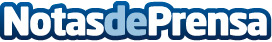 La Biblioteca nueva abrirá por la mañana de lunes a sábado en NavidadDatos de contacto:Nota de prensa publicada en: https://www.notasdeprensa.es/la-biblioteca-nueva-abrira-por-la-manana-de Categorias: Ceuta y Melilla http://www.notasdeprensa.es